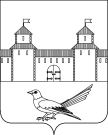 от 13.05.2016 № 680-пО присвоении  адреса земельному участку Руководствуясь статьей 7 Земельного кодекса Российской Федерации от 25.10.2001 №136-ФЗ, статьей 16 Федерального закона от 06.10.2003 №131-ФЗ «Об общих принципах организации местного самоуправления в Российской Федерации», постановлением Правительства Российской Федерации от 19.11.2014 №1221 «Об утверждении Правил присвоения, изменения и аннулирования адресов», приказом Министерства экономического развития Российской Федерации от 01.09.2014 №540 «Об утверждении классификатора видов разрешенного использования земельных участков», решением Сорочинского городского Совета муниципального образования город Сорочинск Оренбургской области от 30.01.2015 №375  «Об утверждении Положения о порядке присвоения, изменения и аннулирования адресов на территории муниципального образования город Сорочинск Оренбургской области», статьями 32, 35, 40 Устава  муниципального образования Сорочинский городской округ Оренбургской области, свидетельством о государственной регистрации права №002538 от 17.08.2015, свидетельством о государственной регистрации права №002539 от 17.08.2015, свидетельством о государственной регистрации права №002541 от 17.08.2015, договором дарения квартиры от 27.12.2014, договором купли-продажи с использованием заемных денежных средств от 22.09.2014, кадастровым паспортом земельного участка от 16.03.2013 №56/13-83654 и поданным заявлением (вх.№Мз-524 от 26.04.2016)  администрация Сорочинского городского округа Оренбургской области постановляет:Присвоить земельному участку с кадастровым номером 56:45:0101004:116, адрес: Российская Федерация, Оренбургская область, г.Сорочинск, ул.Магистральная, №36; вид разрешенного использования земельного участка: для индивидуального жилищного строительства. Категория земель: земли населенных пунктов. Контроль за исполнением настоящего постановления возложить на главного архитектора муниципального образования Сорочинский городской округ Оренбургской области –  Крестьянова А.Ф.Настоящее постановление вступает в силу  с момента подписания и подлежит размещению на Портале муниципального образования Сорочинский городской округ Оренбургской области.Глава муниципального образованияСорочинский городской округ                                                             Т.П. Мелентьева	Разослано: в дело, Управлению архитектуры,  заявителю, ОУИ, Вагановой Е.В., прокуратуре Администрация Сорочинского городского округа Оренбургской областиП О С Т А Н О В Л Е Н И Е 